Formannskapets forslag 15. november 2022BUDSJETT OG ØKONOMIPLAN 2023-2026Med kommuneplanens mål og strategier fra samfunnsdelen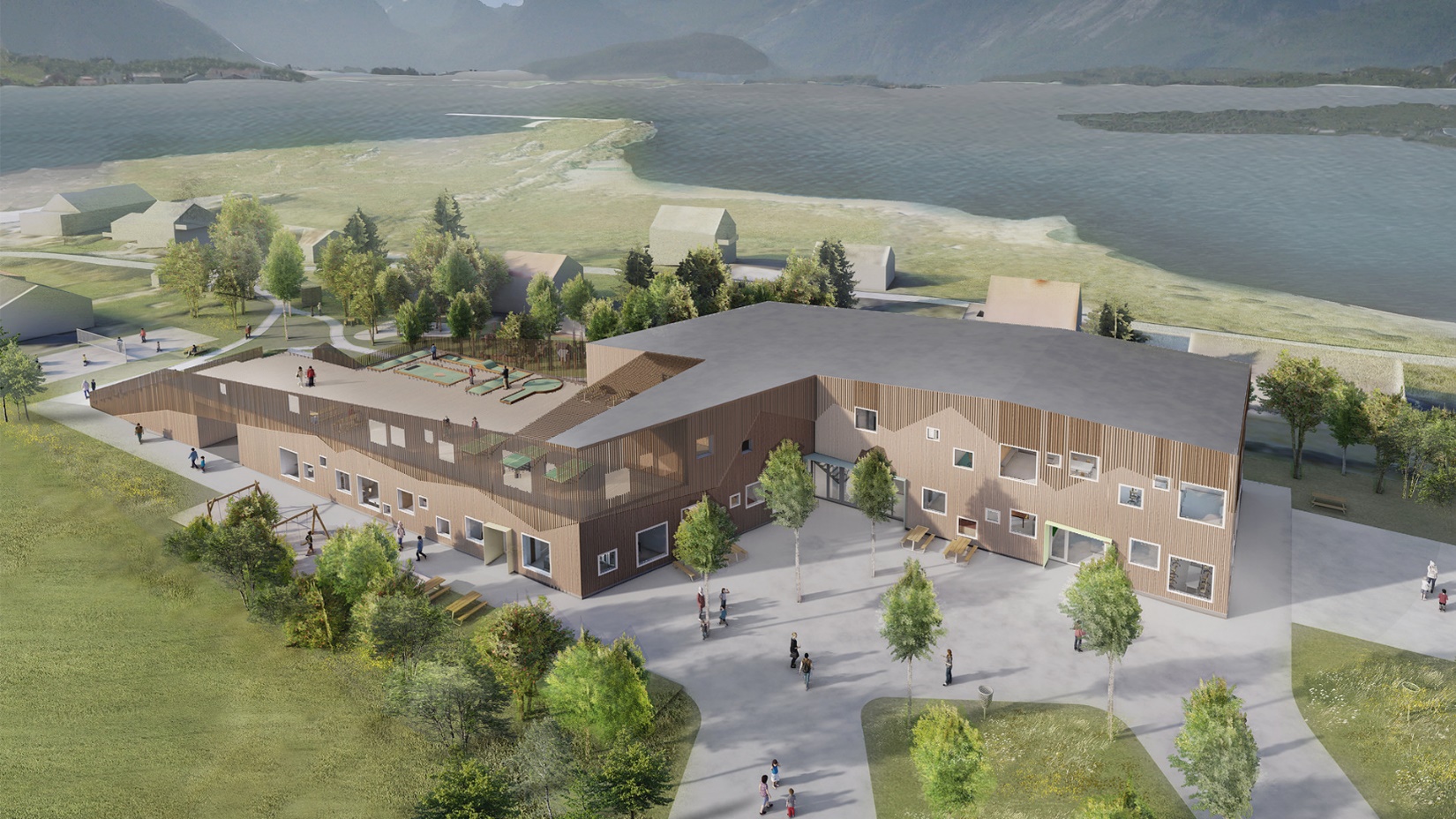 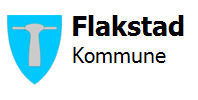 SammendragBudsjett og økonomiplan for Flakstad kommune er viktige verktøy som rådmann bruker for å sikre innbyggerne et godt tjenestetilbud. Flakstad kommune gir et mangfold av tjenester til innbyggerne og spiller en viktig rolle for kommunens næringsliv og utvikling.Et fallende folketall gir oss en negativ vekst i frie inntekter, samtidig får vi nye lovpålagte tiltak i helse – og omsorg og barnevern som øker våre utgifter. Vi har økt drift også i forbindelse med bygging av ny skole og leie av idrettshall.Strategi for å øke folketallet vil være å ha fokus på bolyst og trivselstiltak, dette oppnås blant annet når innbyggere sammen med politikere og administrasjon framsnakker kommune, bygder og folk. Vi må tilpasse og justere driften ved behovsendringer, tydelig ansvarsfordeling i hht organisasjonskart, planarbeid og rutinebeskrivelser påvirker arbeidet med å ha en god økonomiforvaltning.Lena HanssonRådmann										Arne Vikki											ØkonomisjefØkonomiplanens overordnede rammerVi gir her en kort oversikt over nasjonale og lokale rammer for økonomiplanarbeidet i Flakstad kommune.Økonomiplanens hensiktUtarbeidelse av økonomiplan og årsbudsjett er hjemlet i kommunelovens § 14-4. Økonomiplan skal viser hvordan langsiktige utfordringer, mål og strategier i kommunale og regionale planer skal følges opp.Økonomiplanen og årsbudsjettet skal vise kommunestyrets prioriteringer og bevilgninger og de målene og premissene som økonomiplanen og årsbudsjettet bygger på. De skal også vise utviklingen i kommunens økonomi og utvikling i gjeld og andre vesentlige forpliktelser. Vedtaket om årsbudsjett skal angi hvor mye lån som skal tas opp i budsjettåret.Planen skal omfatte de neste 4 år, være realistisk, oversiktlig og omfatte hele kommunens virksomhet med balanse mellom inntekter og utgifter. Planen skal rulleres årlig.Økonomiplan kan inngå i eller utgjøre kommuneplanens handlingsdel etter plan – og bygningsloven § 11-1 fjerde ledd.Økonomiplanen for de neste fire årene og årsbudsjettet for det kommende året skal vedtas før årsskiftet.Økonomiplanarbeidet i Flakstad kommuneKommunestyret i Flakstad har vedtatt mål for økonomistyringen1. Årlig ha minst 2% netto driftsresultat.2. Inneha et disposisjonsfond på minst 10% av brutto driftsutgifter.3. Gjeld skal ikke utgjøre over 100% av brutto driftsinntekterI hht til sak om budsjettregulering i desember 2022 utgjør disposisjonsfondet I arbeidet med budsjett og økonomiplan er regnskapet for foregående år, og prognosene vi utarbeider i forbindelse med økonomirapportene førende elementer. Det er videre gjennomgang av lønnsarkene for hver kommunale virksomhet, disse er justert for endringer og vedtak underveis i året. Vi benytter prognosemodellen fra KS som grunnlag for disse inntektene.Rådmann har involvert ledere, tillitsvalgte og kommunestyre i årets budsjettarbeid, før rådmann legger fram forslag til økonomiplan og årsbudsjett.Kommunens visjon og verdierKommunens visjon og verdier er styrende for all aktivitet i Flakstad kommune.Visjon: Flakstad – med plass til alleVisjon signaliserer at alle skal være velkomne, bli tatt godt imot og trives i Flakstad – både fastboende, nyinnflyttede og besøkende. Alle grupper i samfunnet – barn, voksne og eldre, uansett funksjonsnivå, skal trives og leve gode liv i FlakstadVerdier: Raushet, samhold og dugnadsviljeFlakstadfjæringene er flink til å ta vare på hverandre. Innbyggerne i Flakstad kommune verdsetter den sterke dugnadsånden i bygdene, samhold og dugnadsånd er et særtrekk i Flakstad.Kommuneplan fra 2019I 2019 vedtok Flakstad kommune kommuneplan – samfunnsdel, arealdel vil ikke bli oppdatert før i 2022. Kommuneplanens samfunnsdel « Flakstadsamfunnet mot 2031 ble vedtatt av kommunestyret 11. juni 2019.Flakstad kommune har gjennom dette en relativt ny og oppdatert samfunnsdel som er utformet i henhold til gjeldende lovverk, og med definerte satsingsområder.I samfunnsdelen er det definert 6 fokusområder og overordnede mål kommunen ønsker å vektlegge fram mot 2031.Bolyst og tiltrekningskraftVi vil ha et levende Flakstadsamfunn med bærekraftige bygder og fiskevær, og med «flere folk i husan.»Bærekraftige og trygge lokalsamfunnVi vil at Flakstad skal være en bærekraftig kommune med fokus på ressursforvaltning og naturmiljø, en god forvaltning av turismen og et godt kollektivtilbud. Og at kystfiske og reiseliv skal være klimavennlig og bidra aktivt til det grønne skiftet.Livslang helse og trivsel for alleVi vil ha et åpent og helsefremmende samfunn med høy trivselsfaktor og sterkt samhold på tvers av generasjoner, hvor ingen skal føle seg ensom.Fremtidens FlakstadVi satser på fremtidens Flakstad! Vi vil fremme trivsel, læring og aktivitet, og sikre en trygg oppvekst for barn og unge.Verdiskaping på hav og landVi vil at Flakstad skal videreutvikles som en aktiv og fremtidsrettet fiskerikommune. Vi ønsker at primærnæringene fortsatt skal stå sterkt og videreutvikles, men også legge til rette for nye næringer. Lokale naturressurser og kvoterettigheter skal gi mest mulig verdiskaping i kommunen.Dugnad, identitet og tungeskjæringVi vil at Flakstad skal være en aktiv kulturkommune for barn, unge og voksne, som ivaretar dugnadsånd og styrker FlakstadidentitetenPlanens hovedmålVi vil ha et levende Flakstadssamfunn med bærekraftige bygder og fiskevær med «flere folk i husan.»Vi vil at Flakstad skal være en bærekraftig kommune med fokus på ressursforvaltning og naturmiljø, en god forvaltning av turismen og et godt kollektivtilbud. Og at kystfiske og reiseliv skal være klimavennlig og bidra aktivt til det grønne skiftet.Vi vil ha et åpent og helsefremmende samfunn med høy trivselsfaktor og sterkt samhold på tvers av generasjoner, hvor ingen skal føle seg ensom.Vi satser på fremtidens Flakstad. Vi vil fremme trivsel, læring og aktivitet, og sikre en trygg oppvekst for barn og unge.Vi vil at Flakstad skal videreutvikles som en aktiv og fremtidsrettet fiskerikommune. Vi ønsker at primærnæringene fortsatt skal stå sterkt og videreutvikles, men også legge til rette for nye næringer. Lokale naturressurser og kvoterettigheter skal gi mest mulig verdiskapning i kommunen.Vi vil at Flakstad skal være en aktiv kulturkommune for barn, unge og voksne, som ivaretar dugnadsånd og styrker Flakstad - identitetenDet er 29 delmål og 117 strategierHovedmål og prioriteringer som må ligge til grunn i arbeidet med fremtidig arealplanFlakstad har et levende kommunesenter og attraktive og bærekraftige bygder og fiskeværFlakstad kommunes prioriteringer• Kommunen skal ha en tydelig og oppdatert areal- og boligpolitikk som skiller mellom bolig, fritidsbolig og bolig for korttidsutleie.• Tilrettelegge for arealer til boligbygging i alle bygdene i kommunen.• Legg til rette for utvikling av et differensiert boligtilbud. Både for eie- og leiemarked, også korttids og sesongbasert.• Legge til rette for sosiale møteplasser på flere nivåer for alle aldre.• Bygdene skal være attraktive bo- og arbeidssteder.• Det offentlige samarbeider med de private for utvikling i hele kommunen.• Nye omsorgsboliger skal ses i sammenheng med omsorgs- og helsefunksjoner, butikk og andre relevante sentrumsaktiviteter.• Boligutvikling og sentrumsfunksjoner ses i sammenheng med næringsutvikling.• Ramberg skal videreutvikles som et moderne kommunesenter.• Arealplan skal legge til rette for utvikling av idrett og kulturfasiliteter i samarbeid mellom kommune og lokale organisasjonerEn bærekraftig kommune der hensynet til miljø ivaretasFlakstad kommune har fokus på FNs bærekraftmål, problemstillingene er grundig drøftet i bakgrunnsdokumentet til kommuneplanens samfunnsplan.Prioriteringer kommunen må følge:• Sikre et levedyktig landbruk som ivaretar verdiskaping, kulturmiljø og -landskap, og tiltak som legger til rette for generasjonsskifte i landbruket.• Turismen skal forvaltes på en slik måte at den oppleves som bærekraftig for lokalsamfunnet.• I samarbeid med nasjonalparkstyret, utvikle Fredvang som nordre innfallsport til Lofotodden nasjonalpark og bidra til å løse utfordringer knyttet til parkering, sanitæranlegg og avfallshåndtering.• Kulturhistoriske og/eller naturikoniske friluftsområder skal ikke privatiseres, kommersialiseres, dekkes til eller bygges på, med mindre det er til offentlig gode.• Sikre allmenhetens tilgang til Rambergstranden og øvrige strender i Flakstad. • Tydeliggjøre turer og tilgangen til naturen i hver bygdGod infrastruktur og sikker samferdsel• Før utbygging og endring av topografi omkring havnene, vurdere om det bør være krav om konsekvensutredning med tanke på bølgegang ved stormflo.• Prioritere tiltak som reduserer og håndterer naturfarer innen infrastruktur og bebyggelse.• Jobbe aktivt for å forbedre kollektivtransporttilbudet innad i kommunen og til nabokommunene.• Infrastruktur som E10, internkommunikasjon, og øvrig kommunikasjon som gang- og sykkelvei og nærhet til natur skal legges til rette for.• Arealplan legger til rette for at tiltak nevnt i Hovedplan for vannmiljø, vann og avløp 2018-2028 gjennomføres.• Kommunen jobber strategisk for rassikring og innkorting av E10.• Strategisk arbeid for å realisere Nasjonal Transportplans prosjekt E10 Nappstraumen – Å.• Tilrettelegge nødvendig infrastruktur som møter behov for avfallshåndtering og toalettfasiliteter tilpasset den økte turiststrømmen.Lofotens beste kommune for barn og ungdom• Skolene og barnehagene i Flakstad skal ha gode og attraktive utearealer, ha godt innemiljø og lite støy.• Vi skal legge til rette for fysisk utfoldelse i barnehage, skole og fritid.• Utvikle og vedlikeholde uteområder som stimulerer til lek og aktivitet.• Barn og unge skal i størst mulig grad kunne gå eller sykle trygt i sitt nærmiljø.• Leke- og møteplasser med mulighet for fysisk aktivitet i alle bygdene.• Det skal være trygge og gode oppvekstsvilkår.• Vi skal legge til rette for at barn og unge får medvirke i arealplanprosesser.• Vi skal jobbe for gode kollektivforbindelser.• Fasiliteter for innendørs- og utendørsaktiviteter vektlegges.• Det skal være kort avstand mellom et variert aktivitets- og kulturtilbud og sentrale funksjoner for barn og unge.• Relevant planverk skal på alle nivå legge til rette for et rikt aktivitetstilbud.Et levende næringsliv i vekstPrioriteringer kommunen må følge:• Opprettholde dagens havnestruktur og legge til rette for at havnene utvikles i tråd med generell utviklingen i fiskerinæringen.• Det offentlige samarbeider med de private for utvikling i hele kommunen.• Kystsoneforvaltningen tar hensyn til fiskeri- og havbasert næringsvirksomhet.• God dialog mellom kommune og næringsliv for å stimulere til utvikling.• Legge til rette for at landbruksnæringen kan kombinere turisme med tradisjonelt landbruk.• Arbeide for å eliminere flaskehalser inn og ut av havnene i Flakstad.• Kystsoneplan vurderes tatt inn som del av arealplan.• Kommunen har god kontakt med fiskeri- og havbruksnæringen og kartlegger områder på land og i sjø som i fremtiden kan bli aktuell for utviklingFlakstad mot 2031Flakstad kommune hadde 1 211 innbyggere ved utgangen andre kvartal 2021. Utviklingen i folketallet de siste årene er bekymringsfulle. Hvordan øke og stabilisere folketallet er fortsatt en av hovedutfordringene for Flakstad kommune.Status for Flakstad kommuneVi skal i dette kapittelet gjennomgå utvalgte grunndata for Flakstad kommune. Utvikling innen befolkning og økonomisk status er sentrale premissgivere for både årsbudsjett og økonomiplan.Befolkningen i FlakstadUtviklingen i folketall er sentral for alle kommuner av flere grunner. Folketallet danner grunnlag for rammetilskudd fra staten, de er skatteytere, de er deltakere i samfunnslivet og de bruker kommunale tjenester avhengig av livsfase.FolketallsutviklingenFolketallet i Flakstad kommune har vist en stabil nedgang siden årtusenskiftet. I 1976 var siste gang kommunen hadde over 2.000 innbyggere og etter årtusenskiftet har det kun vært tre år med økning i folketallet. Grafen under viser folketallet pr 30. juni de ulike årene. Tidspunktet er valgt fordi folketallet pr 30. juni legges til grunn for beregning av rammetilskudd.AldersfordelingI tillegg til fallende folketall preges Flakstad kommune av en stadig eldre befolkning. Aldersgruppen 0-19 år utgjør 17,3% i Flakstad, 21,5% i Nordland og 22,8% i hele landet. Til sammenligning utgjorde yngste aldersgruppe 28,8% av Flakstads innbyggere ved årtusenskiftet.Økonomisk statusDen økonomiske statusen gir et bilde på den økonomiske handlefriheten kommunen har. Vi viser den økonomiske handlefriheten gjennom tre ulike måltall.Netto driftsresultatRegnskapet for 2021 viste et merforbruk før bruk av fond, og netto driftsresultat utgjorde 4,3% av driftsinntektene. Et netto driftsresultat som viser merforbruk er ikke bærekraftig.DisposisjonsfondPer 31. desember utgjorde fondet 14% av driftskostnadene for 2021. Det er i løpet av 2022 gjort vedtak om bruk av disposisjonsfondet. Disse vedtakene, samt et eventuelt merforbruk i løpet av 2022 vil påvirke størrelsen på fondet ved årets slutt.GjeldVed årets slutt forventes Flakstad kommune å ha en langsiktig gjeld som tilsvarer 124% av brutto driftsinntekter. Dette er over det økonomiske måltallet kommunestyret har fastsatt og skyldes låneopptak til nye Flakstad barne og ungdomsskole.BevilgningsoversikterNedenfor de obligatoriske oversiktene etter budsjett og regnskapsforskriften.DriftKostnad pr resultatområdeTiltakInvesteringBudsjettoversikt investering etter §5-5Budsjett for 2023 inkluderer overførte midler fra 2022.TiltakBudsjett for 2023 inkluderer overførte midler fra 2022.TekstBudsjett 2023Budsjett 2024Budsjett 2025Budsjett 2026Rammetilskudd-64 956 000-64 956 000-64 956 000-64 956 000Inntekts- og formuesskatt-43 023 000-43 023 000-43 023 000-43 023 000Eiendomsskatt-2 818 000-2 818 000-2 818 000-2 818 000Andre generelle driftsinntekter-4 710 400-4 710 400-4 710 400-4 710 400SUM GENERELLE DRIFTSINNTEKTER-115 507 400-115 507 400-115 507 400-115 507 400Sum bevilgninger drift, netto103 636 353104 072 460104 072 460104 072 460Avskrivinger7 702 0007 702 0007 702 0007 702 000SUM NETTO DRIFTSUTGIFTER111 338 353111 774 460111 774 460111 774 460BRUTTO DRIFTSRESULTAT-4 169 047-3 732 940-3 732 940-3 732 940Renteinntekter-1 200 000-1 200 000-1 200 000-1 200 000Utbytter-975 000-975 000-975 000-975 000Gevinster og tap på finansielle omløpsmidler0000Renteutgifter7 033 6007 033 6007 033 6007 033 600Avdrag på lån7 275 0007 275 0007 275 0007 275 000NETTO FINANSUTGIFTER12 133 60012 133 60012 133 60012 133 600Motpost avskrivinger-7 702 000-7 702 000-7 702 000-7 702 000NETTO DRIFTSRESULTAT262 553698 660698 660698 660Disponering eller dekning av netto driftsresultat0000Overføring til investering-611 600-611 600-611 600-611 600Avsetninger til bundne driftsfond0000Bruk av bundne driftsfond-578 900-578 900-578 900-578 900Avsetninger til disposisjonsfond1 047 947611 840611 840611 840Bruk av disposisjonsfond-120 000-120 000-120 000-120 000Dekning av tidligere års merforbruk0000SUM DISPONERINGERELLER DEKNING AV NETTO DRIFTSRESULTAT-262 553-698 660-698 660-698 660FREMFØRT TIL INNDEKNING I SENERE ÅR0000TekstBudsjett 2023Budsjett 2024Budsjett 2025Budsjett 2026 Rådmann2 358 0002 358 0002 358 0002 358 000 Service stab11 146 40011 146 40011 146 40011 146 400 Trossamfunn1 372 0001 372 0001 372 0001 372 000 Næring og Utvikling1 142 4001 142 4001 142 4001 142 400 Solhøgda bo- og behandlingssenter16 468 60016 468 60016 468 60016 468 600 Hjemmetjenesten18 108 79318 224 90018 224 90018 224 900 Pu Firkløveren4 411 6004 411 6004 411 6004 411 600 Helse8 823 6008 823 6008 823 6008 823 600 NAV1 132 6001 132 6001 132 6001 132 600 Teknisk8 992 6609 312 6609 312 6609 312 660 Oppvekst og familie21 659 40021 659 40021 659 40021 659 400 Fellesområde-95 616 053-96 052 160-96 052 160-96 052 160025: Personalpolitiske tiltak025: Personalpolitiske tiltak025: Personalpolitiske tiltak025: Personalpolitiske tiltak025: Personalpolitiske tiltak025: Personalpolitiske tiltak2023202420252026TotaltAnsvar: Personalpolitiske tiltak (1255)-     60 000 -     60 000 -     60 000 -     60 000 -   240 000 023: Drift toaletter023: Drift toaletter023: Drift toaletter023: Drift toaletter023: Drift toaletter023: Drift toaletter2023202420252026TotaltAnsvar: Besøksforvaltning Fredvang (1403)     150 000      150 000      150 000      150 000      600 000 017: Holde vakant 20% dagtilbud alderspsykiatri017: Holde vakant 20% dagtilbud alderspsykiatri017: Holde vakant 20% dagtilbud alderspsykiatri017: Holde vakant 20% dagtilbud alderspsykiatri017: Holde vakant 20% dagtilbud alderspsykiatri017: Holde vakant 20% dagtilbud alderspsykiatriRedusere på dagaktivitetstilbud kan føre til høyere alternativ kostnader dersom man må innsette oppsøkende tjenester. Dette er det eneste lavterskel tilbudet innenfor alderspsykiatri og betyr mye for brukerne. Det er dog det eneste ikke lovpålagte tilbudet.  Ikke en god langtidsløsning å kutte i lavterskel tilbud da disse heller bør økes da det er rimeligere tjenester enn oppsøkende virksomhet. Grunnet stram økonomi og under nærmere utredning foreslås det å holdes vakant, men åpen for ny evaluering dersom alternativet blir dyrere eller til utredning ferdigstilles.Redusere på dagaktivitetstilbud kan føre til høyere alternativ kostnader dersom man må innsette oppsøkende tjenester. Dette er det eneste lavterskel tilbudet innenfor alderspsykiatri og betyr mye for brukerne. Det er dog det eneste ikke lovpålagte tilbudet.  Ikke en god langtidsløsning å kutte i lavterskel tilbud da disse heller bør økes da det er rimeligere tjenester enn oppsøkende virksomhet. Grunnet stram økonomi og under nærmere utredning foreslås det å holdes vakant, men åpen for ny evaluering dersom alternativet blir dyrere eller til utredning ferdigstilles.Redusere på dagaktivitetstilbud kan føre til høyere alternativ kostnader dersom man må innsette oppsøkende tjenester. Dette er det eneste lavterskel tilbudet innenfor alderspsykiatri og betyr mye for brukerne. Det er dog det eneste ikke lovpålagte tilbudet.  Ikke en god langtidsløsning å kutte i lavterskel tilbud da disse heller bør økes da det er rimeligere tjenester enn oppsøkende virksomhet. Grunnet stram økonomi og under nærmere utredning foreslås det å holdes vakant, men åpen for ny evaluering dersom alternativet blir dyrere eller til utredning ferdigstilles.Redusere på dagaktivitetstilbud kan føre til høyere alternativ kostnader dersom man må innsette oppsøkende tjenester. Dette er det eneste lavterskel tilbudet innenfor alderspsykiatri og betyr mye for brukerne. Det er dog det eneste ikke lovpålagte tilbudet.  Ikke en god langtidsløsning å kutte i lavterskel tilbud da disse heller bør økes da det er rimeligere tjenester enn oppsøkende virksomhet. Grunnet stram økonomi og under nærmere utredning foreslås det å holdes vakant, men åpen for ny evaluering dersom alternativet blir dyrere eller til utredning ferdigstilles.Redusere på dagaktivitetstilbud kan føre til høyere alternativ kostnader dersom man må innsette oppsøkende tjenester. Dette er det eneste lavterskel tilbudet innenfor alderspsykiatri og betyr mye for brukerne. Det er dog det eneste ikke lovpålagte tilbudet.  Ikke en god langtidsløsning å kutte i lavterskel tilbud da disse heller bør økes da det er rimeligere tjenester enn oppsøkende virksomhet. Grunnet stram økonomi og under nærmere utredning foreslås det å holdes vakant, men åpen for ny evaluering dersom alternativet blir dyrere eller til utredning ferdigstilles.Redusere på dagaktivitetstilbud kan føre til høyere alternativ kostnader dersom man må innsette oppsøkende tjenester. Dette er det eneste lavterskel tilbudet innenfor alderspsykiatri og betyr mye for brukerne. Det er dog det eneste ikke lovpålagte tilbudet.  Ikke en god langtidsløsning å kutte i lavterskel tilbud da disse heller bør økes da det er rimeligere tjenester enn oppsøkende virksomhet. Grunnet stram økonomi og under nærmere utredning foreslås det å holdes vakant, men åpen for ny evaluering dersom alternativet blir dyrere eller til utredning ferdigstilles.2023202420252026TotaltAnsvar: Psykisk helsevern (3525)-     94 307               -                 -                 -   -     94 307 022: Utlånssentral finansiert av fond022: Utlånssentral finansiert av fond022: Utlånssentral finansiert av fond022: Utlånssentral finansiert av fond022: Utlånssentral finansiert av fond022: Utlånssentral finansiert av fond2023202420252026TotaltAnsvar: Frivillighetssentralen (1294)-   200 000 -   200 000 -   200 000 -   200 000 -   800 000 007: Gebyrøkning vann og avløp007: Gebyrøkning vann og avløp007: Gebyrøkning vann og avløp007: Gebyrøkning vann og avløp007: Gebyrøkning vann og avløp007: Gebyrøkning vann og avløpØke gebyrene på vann og avløp med 10%, basert på generell prisøkning i samfunnet og etterslep, dvs underskudd på selvkost vann og avløp.Øke gebyrene på vann og avløp med 10%, basert på generell prisøkning i samfunnet og etterslep, dvs underskudd på selvkost vann og avløp.Øke gebyrene på vann og avløp med 10%, basert på generell prisøkning i samfunnet og etterslep, dvs underskudd på selvkost vann og avløp.Øke gebyrene på vann og avløp med 10%, basert på generell prisøkning i samfunnet og etterslep, dvs underskudd på selvkost vann og avløp.Øke gebyrene på vann og avløp med 10%, basert på generell prisøkning i samfunnet og etterslep, dvs underskudd på selvkost vann og avløp.Øke gebyrene på vann og avløp med 10%, basert på generell prisøkning i samfunnet og etterslep, dvs underskudd på selvkost vann og avløp.2023202420252026TotaltAnsvar: Vannverk (9180)-   166 300 -   166 300 -   166 300 -   166 300 -   665 200 -     20 600 -     20 600 -     20 600 -     20 600 -     82 400 -       4 200 -       4 200 -       4 200 -       4 200 -     16 800 Ansvar: Kommunale avløp (9185)-     93 130 -     93 130 -     93 130 -     93 130 -   372 520 -       2 310 -       2 310 -       2 310 -       2 310 -       9 240 020: Kommunal parkeringsmyndighet020: Kommunal parkeringsmyndighet020: Kommunal parkeringsmyndighet020: Kommunal parkeringsmyndighet020: Kommunal parkeringsmyndighet020: Kommunal parkeringsmyndighetInnføre kommunal parkering i kommunen. Budsjettet er netto inntekt. Brutto inntekt er større og kostnader påløper.Innføre kommunal parkering i kommunen. Budsjettet er netto inntekt. Brutto inntekt er større og kostnader påløper.Innføre kommunal parkering i kommunen. Budsjettet er netto inntekt. Brutto inntekt er større og kostnader påløper.Innføre kommunal parkering i kommunen. Budsjettet er netto inntekt. Brutto inntekt er større og kostnader påløper.Innføre kommunal parkering i kommunen. Budsjettet er netto inntekt. Brutto inntekt er større og kostnader påløper.Innføre kommunal parkering i kommunen. Budsjettet er netto inntekt. Brutto inntekt er større og kostnader påløper.2023202420252026TotaltAnsvar: Teknisk sektor (9101)-1 200 000 -1 200 000 -1 200 000 -1 200 000 -4 800 000 008: Oppsigelse av brakkerigg (Napp skole)008: Oppsigelse av brakkerigg (Napp skole)008: Oppsigelse av brakkerigg (Napp skole)008: Oppsigelse av brakkerigg (Napp skole)008: Oppsigelse av brakkerigg (Napp skole)008: Oppsigelse av brakkerigg (Napp skole)Oppsigelse av oppsatt brakkerigg (Napp skole),  fra Januar 23.
Kostnad på ca. 37 månedlig, ca. 440 NOK årlig.Oppsigelse av oppsatt brakkerigg (Napp skole),  fra Januar 23.
Kostnad på ca. 37 månedlig, ca. 440 NOK årlig.Oppsigelse av oppsatt brakkerigg (Napp skole),  fra Januar 23.
Kostnad på ca. 37 månedlig, ca. 440 NOK årlig.Oppsigelse av oppsatt brakkerigg (Napp skole),  fra Januar 23.
Kostnad på ca. 37 månedlig, ca. 440 NOK årlig.Oppsigelse av oppsatt brakkerigg (Napp skole),  fra Januar 23.
Kostnad på ca. 37 månedlig, ca. 440 NOK årlig.Oppsigelse av oppsatt brakkerigg (Napp skole),  fra Januar 23.
Kostnad på ca. 37 månedlig, ca. 440 NOK årlig.2023202420252026TotaltAnsvar: Flakstad Barne og U-skole (9115)-   440 000               -                 -                 -   -   440 000 028: Renholdsutstyr028: Renholdsutstyr028: Renholdsutstyr028: Renholdsutstyr028: Renholdsutstyr028: Renholdsutstyr2023202420252026TotaltAnsvar: Flakstad Barne og U-skole (9115)     100 000               -                 -                 -        100 000 027: Salg av strøm jfr investeringsprosjekt027: Salg av strøm jfr investeringsprosjekt027: Salg av strøm jfr investeringsprosjekt027: Salg av strøm jfr investeringsprosjekt027: Salg av strøm jfr investeringsprosjekt027: Salg av strøm jfr investeringsprosjekt2023202420252026TotaltAnsvar: Havner (9161)-   100 000 -   120 000 -   120 000 -   120 000 -   460 000 021: Salg tjeneste matrikkel021: Salg tjeneste matrikkel021: Salg tjeneste matrikkel021: Salg tjeneste matrikkel021: Salg tjeneste matrikkel021: Salg tjeneste matrikkelSalg av tjenester til nabokommuner2023202420252026TotaltAnsvar: Kart og oppmåling (9107)-     10 000 -     10 000 -     10 000 -     10 000 -     40 000 024: Utleie Kallegård024: Utleie Kallegård024: Utleie Kallegård024: Utleie Kallegård024: Utleie Kallegård024: Utleie KallegårdLeie ut lokaler brukt av kulturskole.2023202420252026TotaltAnsvar: Kallegård gnr 29112 (9104)-   200 000 -   200 000 -   200 000 -   200 000 -   800 000 012: Stoppe skyss til privatskole012: Stoppe skyss til privatskole012: Stoppe skyss til privatskole012: Stoppe skyss til privatskole012: Stoppe skyss til privatskole012: Stoppe skyss til privatskoleSkyss til private skoler i andre kommuner.2023202420252026TotaltAnsvar: Skole-/Tannlegeskyss (2117)-   230 000 -   230 000 -   230 000 -   230 000 -   920 000 026: Avsetning disposisjonsfond026: Avsetning disposisjonsfond026: Avsetning disposisjonsfond026: Avsetning disposisjonsfond026: Avsetning disposisjonsfond026: Avsetning disposisjonsfond2023202420252026TotaltAnsvar: Interne finanstransaksjoner (1188)17231811287074128707412870745584403TekstBudsjett 2022Budsjett 2023Budsjett 2024Budsjett 2025Budsjett 2026Investeringer i varige driftsmidler 96 000 000 67 946 000  1 200 000 200 000  200 000 Tilskudd til andres investeringer- -  -  - - Investeringer i aksjer og andeler i selskaper- 1 500 000  -  - - Utlån av egne midler- 5 000 000  -  - - Avdrag på lån- -  -  - - SUM INVESTERINGSUTGIFTER96 000 000 74 446 000  1 200 000 200 000  200 000 Kompensasjon for merverdiavgift- 15 600 000 - 13 217 000 - 200 000  - - Tilskudd fra andre- -  -  - - Salg av varige driftsmidler- -200 000 -2 200 000 - 2 200 000 - 2 200 000 Salg av finansielle anleggsmidler- -  -  - - Utdeling fra selskaper- -  -  - - Mottatte avdrag på utlån av egne midler- -  -  - - Bruk av lån- 80 400 000 - 54 529 000  -  - - SUM INVESTERINGSINNTEKTER- 96 000 000 - 67 946 000 -2 400 000 - 2 200 000 - 2 200 000 Videre utlån- -  -  - - Bruk av lån til videre utlån- - 5 000 000  -  - - Avdrag på lån til videre utlån- -  -  - - Mottatte avdrag på videre utlån - -  -  - - NETTO UTGIFTER VIDERE UTLÅN- - 5 000 000  -  - - Overføring fra drift- -500 000  -  - - Avsetninger til bundne investeringsfond- -  -  - - Bruk av bundne investeringsfond- 1 000 000  -  - - Avsetninger til ubundet investeringsfond- - -1 200 000 - 2 000 000 - 2 000 000 Bruk av ubundet investeringsfond- -  -  - - Dekning av tidligere års udekket beløp - -  -  - - Sum overføring fra drift og netto avsetninger - 500 000 -1 200 000 - 2 000 000 - 2 000 000 Fremført til inndekning i senere år udekket beløp - -  -  - - Beskrivelse  Budsjett 2023  Budsjett 2024  Budsjett 2025  Budsjett 2026 4501 Pleie/omsorgsadministrasjon  1 000 000  1 000 000 9169 Maskiner/utstyr  1 050 000 1901 Aksjer og andeler  1 500 000 1902 Formidlingslån  5 000 000 1910 IKT-investeringer 570 000 1929 Kommunal bolig 775 000 1930 Boligprogram 200 000 200 000  200 000  200 000 1932 Administrasjonsbygg 625 000 1937 Solhøgda bo- og behandlingssenter  2 000 000 1943 Kallegård 2 150 000 1950 Boligområde Ramberg  6 000 000 1954 Næringsområde-park Ramberg  3 350 000 1955 Næringsområder 800 000 1956 Zero kyst  2 746 000 1965 Kommunale veger  1 250 000 1979 Flakstad barne- og ungdomsskole  20 000 000 1980 Sund vannverk  3 500 000 1982 Krystad vannverk 200 000 1985 Napp avløp 300 000 1986 Ramberg avløp  22 000 000 